ESTACIONES CHARLANTES: ECUACIONES QUÍMICAS – QUÍMICAIdentifica el tipo de reacción y escribe la ecuación (incluye reactivos y productos). Puedes optar por equilibrar la ecuación para obtener puntos adicionales. 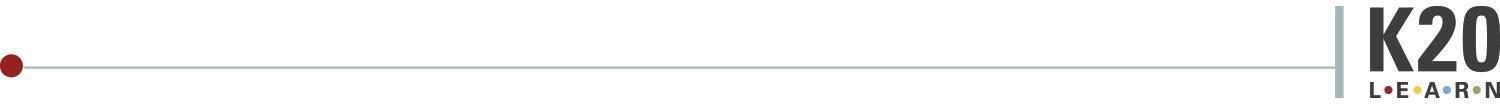 EstaciónTipos de ReacciónDibujaArreglo de estructura de LewisEcuaciónEscribe la formula con reactivos y productosEquilibra le ecuaciónEstación 1___________Estación 2___________Estación 3___________Estación 4___________Estación 5___________